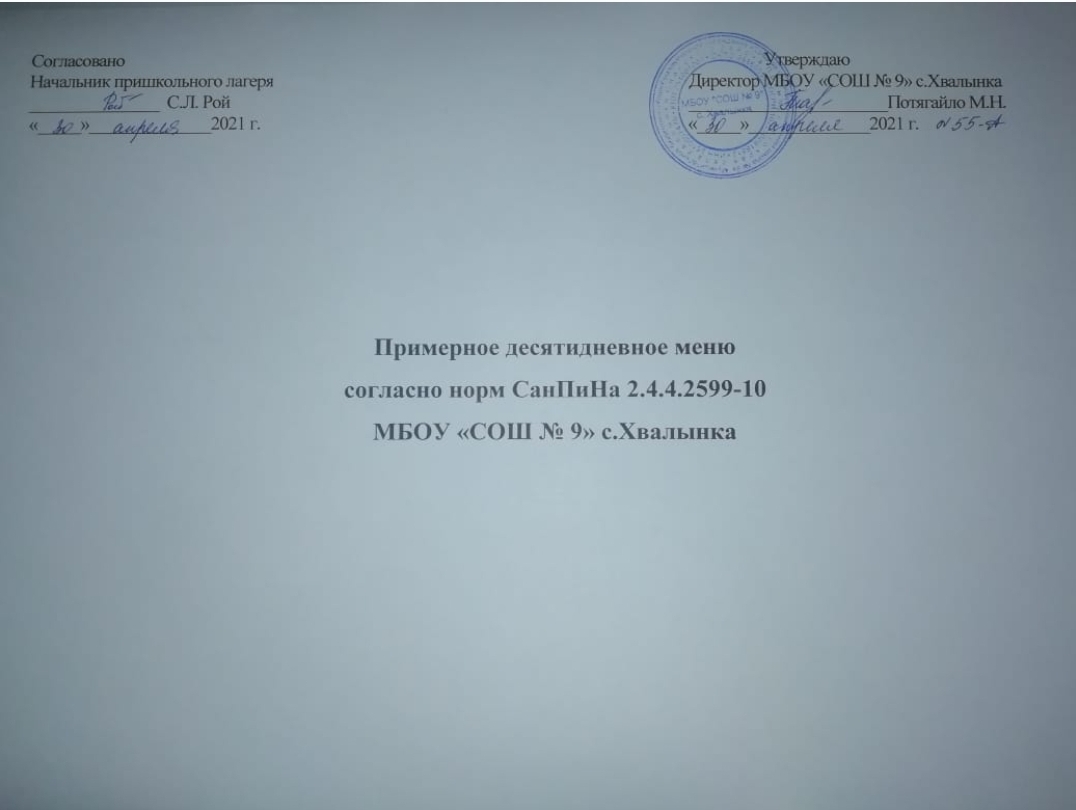 1 ДЕНЬ2 ДЕНЬ3 ДЕНЬ4 ДЕНЬ5 ДЕНЬ6 ДЕНЬ7 ДЕНЬ8 ДЕНЬ9 ДЕНЬ10 ДЕНЬ№ рец.Прием пищи, наименование блюдаМасса порции, гПищевые вещества, гПищевые вещества, гПищевые вещества, гЭнергетическая ценность, ккалВитамины, мгВитамины, мгВитамины, мгВитамины, мгМинеральные вещества, мгМинеральные вещества, мгМинеральные вещества, мгМинеральные вещества, мг№ рец.Прием пищи, наименование блюдаМасса порции, гЖБУЭнергетическая ценность, ккалВ1САЕСаРМgFeЗАВТРАК168.2Каша молочная рисовая2003,983,0231,30172,680,000,000,000,000,000,000,000,003Бутерброд с сыром 48/106,384,9510,76121,990,000,000,000,000,000,000,000,00397Какао с молоком2003,544,0817,58118,880,061,580,020,00152,22124,5621,340,486Масло (порциями)53,620,040,0633,000,000,000,020,051,201,500,000,01ОБЕД57Борщ с капустой и картофелем на мясном бульоне2504,901,8312,75102,500,0510,300,002,4044,3853,2326,251,20204Макаронные изделия отварные1500,835,7631,14155,100,090,000,000,957,4947,5122,681,22282Котлета из говядины809,2412,4412,56183,000,000,120,000,000,000,000,000,00348Соус томатный301,260,352,4122,350,010,710,010,084,766,673,460,14701Хлеб пшеничный900,907,1143,47211,500,140,000,001,1720,7078,3029,701,80380Кисель 2000,060,9028,58118,400,020,480,001,1032,2825,3016,800,60ПОЛДНИКСок200ИТОГО ЗА ДЕНЬ:37,7941,57219,741388,740,3834,170,057,17297,33355,49129,926,19№ рец.Прием пищи, наименование блюдаМасса порции, гПищевые вещества, гПищевые вещества, гПищевые вещества, гЭнергетическая ценность, ккалВитамины, мгВитамины, мгВитамины, мгВитамины, мгМинеральные вещества, мгМинеральные вещества, мгМинеральные вещества, мгМинеральные вещества, мг№ рец.Прием пищи, наименование блюдаМасса порции, гЖБУЭнергетическая ценность, ккалВ1САЕСаРМgFeЗАВТРАК215Омлет натуральный20031,6817,703,56369,420,120,360,441,06147,76326,1224,483,623Бутерброд с сыром48/106,384,9510,76121,990,000,000,000,000,000,000,000,00393Чай с лимоном2000,020,1210,3641,620,002,880,000,0213,004,062,240,32368аГруша1200,360,4812,3655,200,006,000,000,000,000,000,000,00ОБЕД86Суп-лапша домашняя на курином бульоне2505,072,2011,92102,250,000,500,000,000,000,000,000,00336Капуста тушеная1805,833,7116,97135,180,0530,890,003,1199,8172,2537,171,46275Сардельки вареные10023,9011,000,40260,000,000,000,000,000,000,000,000,00701Хлеб пшеничный900,907,1143,47211,500,140,000,001,1720,7078,3029,701,80380Кисель 2000,060,9028,58118,400,020,480,001,1032,2825,3016,800,60ПОЛДНИКСок200ИТОГО ЗА ДЕНЬ:77,9048,98142,991470,520,3749,060,448,22333,68530,13123,208,33№ рец.Прием пищи, наименование блюдаМасса порции, гПищевые вещества, гПищевые вещества, гПищевые вещества, гЭнергетическая ценность, ккалВитамины, мгВитамины, мгВитамины, мгВитамины, мгМинеральные вещества, мгМинеральные вещества, мгМинеральные вещества, мгМинеральные вещества, мг№ рец.Прием пищи, наименование блюдаМасса порции, гЖБУЭнергетическая ценность, ккалВ1САЕСаРМgFeЗАВТРАК168.5Каша молочная геркулесовая2006,225,2626,46182,440,000,000,000,000,000,000,000,001Бутерброд с маслом 48/107,812,5312,23130,560,000,000,000,000,000,000,000,00368Яблоки1200,480,4811,7652,800,0012,000,000,000,000,000,000,00394Чай2002,602,9615,9098,880,001,340,000,000,000,000,000,00ОБЕД85Суп картофельный с клецками на мясном бульоне2503,102,0512,5886,500,005,750,000,000,000,000,000,00321Пюре картофельное1504,803,0620,45137,250,1418,170,030,1836,9886,6027,751,01254Рыба запеченная805,959,663,40106,140,000,340,000,000,000,000,000,00354Соус сметанный301,500,421,7622,230,010,010,010,078,196,821,580,06701Хлеб пшеничный900,907,1143,47211,500,140,000,001,1720,7078,3029,701,80376Компот из сухофруктов2000,020,4427,76113,000,000,400,000,2031,8215,406,001,24ПОЛДНИКСок200ИТОГО ЗА ДЕНЬ:37,0442,52208,141353,760,4150,530,054,14248,63338,94107,315,37№ рец.Прием пищи, наименование блюдаМасса порции, гПищевые вещества, гПищевые вещества, гПищевые вещества, гЭнергетическая ценность, ккалВитамины, мгВитамины, мгВитамины, мгВитамины, мгМинеральные вещества, мгМинеральные вещества, мгМинеральные вещества, мгМинеральные вещества, мг№ рец.Прием пищи, наименование блюдаМасса порции, гЖБУЭнергетическая ценность, ккалВ1САЕСаРМgFeЗАВТРАК237Запеканка из творога15018,0826,3125,72370,500,080,360,110,65220,95315,4533,301,041Бутерброд с маслом 48/107,812,5312,23130,560,000,000,000,000,000,000,000,00392Чай с сахаром2000,020,0610,5242,100,000,040,000,000,000,000,000,00368гБанан1200,601,8025,20114,000,0012,000,000,000,000,000,000,00ОБЕД15Салат из свежих помидоров и огурцов603,680,581,8542,840,0211,460,001,8816,0618,2510,000,4681Суп гороховый на мясном бульоне2505,3510,1216,15133,250,005,830,000,000,000,000,000,00406Овощи тушеные1809,6813,9371,29208,010,0923,090,003,8258,1082,0133,191,22305Котлеты куринные10017,9322,1134,84223,000,000,670,000,000,000,000,000,00701Хлеб пшеничный900,907,1143,47211,500,140,000,001,1720,7078,3029,701,80372Компот из сухофруктов2000,160,1623,8897,600,001,720,000,0814,484,403,600,94ПОЛДНИКСок200ИТОГО ЗА ДЕНЬ:6589,35291,261779,570,4155,300,118,31360,50550,11128,096,19№ рец.Прием пищи, наименование блюдаМасса порции, гПищевые вещества, гПищевые вещества, гПищевые вещества, гЭнергетическая ценность, ккалВитамины, мгВитамины, мгВитамины, мгВитамины, мгМинеральные вещества, мгМинеральные вещества, мгМинеральные вещества, мгМинеральные вещества, мг№ рец.Прием пищи, наименование блюдаМасса порции, гЖБУЭнергетическая ценность, ккалВ1САЕСаРМgFeЗАВТРАК93Суп молочный с макаронными изделиями2005,606,0418,24147,600,080,900,040,32164,74144,2824,100,543Бутерброд с сыром 48/106,384,9510,76121,990,000,000,000,000,000,000,000,00395Кофейный напиток с молоком2002,683,1615,96101,120,041,300,020,00125,7890,0014,000,14368аГруша1200,360,4812,3655,200,006,000,000,000,000,000,000,00ОБЕД87Суп с рыбными консервами2508,408,6014,33167,250,109,130,030,8845,30176,5347,351,28414Каша гречневая2059,3114,1934,42278,000,1620,010,021,0738,91179,99109,803,67288Фрикадельки мясные в соусе806,556,495,96109,000,030,340,020,3727,4573,5014,050,62701Хлеб пшеничный900,907,1143,47211,500,140,000,001,1720,7078,3029,701,80372Компот из сухофруктов2000,160,1623,8897,600,001,720,000,0814,484,403,600,94ПОЛДНИКСок200ИТОГО ЗА ДЕНЬ:46,0454,00183,661368,940,5744,320,135,30534,54812,96256,449,75№ рец.Прием пищи, наименование блюдаМасса порции, гПищевые вещества, гПищевые вещества, гПищевые вещества, гЭнергетическая ценность, ккалВитамины, мгВитамины, мгВитамины, мгВитамины, мгМинеральные вещества, мгМинеральные вещества, мгМинеральные вещества, мгМинеральные вещества, мг№ рец.Прием пищи, наименование блюдаМасса порции, гЖБУЭнергетическая ценность, ккалВ1САЕСаРМgFeЗАВТРАК168.6Каша молочная манная2003,984,4029,82172,680,000,000,000,000,000,000,000,001Бутерброд с маслом48/107,812,5312,23130,560,000,000,000,000,000,000,000,00394Чай с молоком2002,602,9615,9098,880,001,340,000,000,000,000,000,00ОБЕД76Рассольник ленинградский на мясном бульоне2505,122,1016,60120,750,107,530,002,4026,4571,9525,900,98304Плов из птицы20018,7620,4434,00386,660,240,960,060,6638,38199,5244,581,94701Хлеб пшеничный900,907,1143,47211,500,140,000,001,1720,7078,3029,701,80372Компот из сухофруктов2000,160,1623,8897,600,001,720,000,0814,484,403,600,94ПОЛДНИКСок200ИТОГО ЗА ДЕНЬ:42,4544,35209,801401,010,5914,430,075,95126,95425,05140,876,80№ рец.Прием пищи, наименование блюдаМасса порции, гПищевые вещества, гПищевые вещества, гПищевые вещества, гЭнергетическая ценность, ккалВитамины, мгВитамины, мгВитамины, мгВитамины, мгМинеральные вещества, мгМинеральные вещества, мгМинеральные вещества, мгМинеральные вещества, мг№ рец.Прием пищи, наименование блюдаМасса порции, гЖБУЭнергетическая ценность, ккалВ1САЕСаРМgFeЗАВТРАК216Омлет с сыром20037,1821,423,30432,940,120,400,481,12344,00421,4231,063,621Бутерброд с маслом48/107,812,5312,23130,560,000,000,000,000,000,000,000,00392Чай с сахаром2000,020,0610,5242,100,000,040,000,000,000,000,000,00368аГруша1200,360,4812,3655,200,006,000,000,000,000,000,000,00ОБЕД33Салат из свеклы604,130,855,0256,340,015,700,001,6421,0924,5812,540,8085Суп картофельный с клецками на мясном бульоне2503,102,0512,5886,500,005,750,000,000,000,000,000,00315Рис отварной1505,373,6536,69209,700,030,000,030,291,3760,9516,340,53348Соус томатный301,260,352,4122,350,010,710,010,084,766,673,460,14286Тефтели мясные806,465,897,45111,500,000,570,000,000,000,000,000,00701Хлеб пшеничный900,907,1143,47211,500,140,000,001,1720,7078,3029,701,80380Кисель 2000,060,9028,58118,400,020,480,001,1032,2825,3016,800,60ПОЛДНИКСОК200ИТОГО ЗА ДЕНЬ:66,6545,29174,611477,090,3319,650,525,40424,20617,22109,897,49№ рец.Прием пищи, наименование блюдаМасса порции, гПищевые вещества, гПищевые вещества, гПищевые вещества, гЭнергетическая ценность, ккалВитамины, мгВитамины, мгВитамины, мгВитамины, мгМинеральные вещества, мгМинеральные вещества, мгМинеральные вещества, мгМинеральные вещества, мг№ рец.Прием пищи, наименование блюдаМасса порции, гЖБУЭнергетическая ценность, ккалВ1САЕСаРМgFeЗАВТРАК93Суп молочный с макаронными изделиями2005,606,0418,24147,600,080,900,040,32164,74144,2824,100,543Бутерброд с сыром48/106,384,9510,76121,990,000,000,000,000,000,000,000,00397Какао с молоком2003,544,0817,58118,880,061,580,020,00152,22124,5621,340,48702Зефир300,030,2423,9497,800,000,000,000,007,503,601,800,42ОБЕД13Нарезка из  свежих огурцов603,650,461,4340,380,025,700,001,6413,1124,017,980,3467Щи из свежей капусты с картофелем на мясном бульоне2504,881,758,4884,750,0518,480,002,3843,3347,6322,250,80321Пюре картофельное1504,803,0620,45137,250,1418,170,030,1836,9886,6027,751,018Рыба соленая (порциями)1009,6024,320,00184,000,320,000,032,2023,20236,0029,200,72701Хлеб пшеничный900,907,1143,47211,500,140,000,001,1720,7078,3029,701,80376Компот из сухофруктов2000,020,4427,76113,000,000,400,000,2031,8215,406,001,24ПОЛДНИКСок200ИТОГО ЗА ДЕНЬ:53,8367,30177,311467,090,8146,340,238,41518,08880,82176,118,64№ рец.Прием пищи, наименование блюдаМасса порции, гПищевые вещества, гПищевые вещества, гПищевые вещества, гЭнергетическая ценность, ккалВитамины, мгВитамины, мгВитамины, мгВитамины, мгМинеральные вещества, мгМинеральные вещества, мгМинеральные вещества, мгМинеральные вещества, мг№ рец.Прием пищи, наименование блюдаМасса порции, гЖБУЭнергетическая ценность, ккалВ1САЕСаРМgFeЗАВТРАК237Запеканка из творога15018,0826,3125,72370,500,080,360,110,65220,95315,4533,301,041Бутерброд с маслом 48/107,812,5312,23130,560,000,000,000,000,000,000,000,00392Чай с сахаром2000,020,0610,5242,100,000,040,000,000,000,000,000,00368гБанан1200,601,8025,20114,000,0012,000,000,000,000,000,000,00ОБЕД15Салат из свежих помидоров и огурцов603,680,581,8542,840,0211,460,001,8816,0618,2510,000,4681Суп гороховый на мясном бульоне2505,3510,1216,15133,250,005,830,000,000,000,000,000,00406Овощи тушеные1809,6813,9371,29208,010,0923,090,003,8258,1082,0133,191,22305Котлеты куринные10017,9322,1134,84223,000,000,670,000,000,000,000,000,00701Хлеб пшеничный900,907,1143,47211,500,140,000,001,1720,7078,3029,701,80372Компот из сухофруктов2000,160,1623,8897,600,001,720,000,0814,484,403,600,94ПОЛДНИКСок200ИТОГО ЗА ДЕНЬ:6589,35291,261779,570,4155,300,118,31360,50550,11128,096,19№ рец.Прием пищи, наименование блюдаМасса порции, гПищевые вещества, гПищевые вещества, гПищевые вещества, гЭнергетическая ценность, ккалВитамины, мгВитамины, мгВитамины, мгВитамины, мгМинеральные вещества, мгМинеральные вещества, мгМинеральные вещества, мгМинеральные вещества, мг№ рец.Прием пищи, наименование блюдаМасса порции, гЖБУЭнергетическая ценность, ккалВ1САЕСаРМgFeЗАВТРАК168.1аКаша молочная пшенная1804,524,8632,09188,570,000,000,000,000,000,000,000,003Бутерброд с сыром48/106,384,9510,76121,990,000,000,000,000,000,000,000,006Масло (порциями)53,620,040,0633,000,000,000,020,051,201,500,000,01397Какао с молоком2003,544,0817,58118,880,061,580,020,00152,22124,5621,340,48368Яблоки1200,480,4811,7652,800,0012,000,000,000,000,000,000,00ОБЕД76Рассольник ленинградский на мясном бульоне2505,122,1016,60120,750,107,530,002,4026,4571,9525,900,9841Салат из моркови600,060,756,9731,380,042,880,000,2315,6431,6821,890,41321Пюре картофельное1504,803,0620,45137,250,1418,170,030,1836,9886,6027,751,01348Соус томатный301,260,352,4122,350,010,710,010,084,766,673,460,149Колбаса (порциями)10022,2012,801,50257,500,220,000,010,3029,00178,0022,001,70701Хлеб пшеничный900,907,1143,47211,500,140,000,001,1720,7078,3029,701,80372Компот из сухофруктов2000,160,1623,8897,600,001,720,000,0814,484,403,600,94ПОЛДНИКСок200ИТОГО ЗА ДЕНЬ:53,0440,74187,531393,570,7144,590,094,49301,43583,66165,437,46